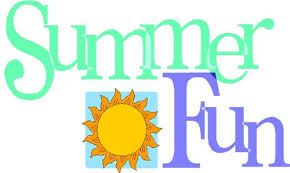 At Emmett KOAAugust 20-23Thursday: 9:00am-8:30pm $ Jumping Pillow3:15-3:45 Arts & Crafts at the Pavilion4:00-5:00 Bingo at the Pavilion 4:00-9:00 $Flipper Snack Bar$5:15-5:45 Scavenger Hunt meet at the Pavilion  7:00-8:00 Karaoke at the Pavilion Friday: 9:00am-8:30pm $Jumping Pillow 3:15-3:45 Arts & Crafts at the Pavilion4:00-5:00 Bingo at the Pavilion 4:00-9:00 $Flipper Snack Bar$7:30-9:00 Karaoke at the Pavilion Saturday: 9:00am-8:30pm $Jumping Pillow  11:00-11:30 Arts & Crafts Paper Rockets $5 at the Pavilion 12:00-12:30 Rocket Launching near the PlaygroundSaturday: Continued 1:00-1:30 Water games meet at Playground1:30-2:00 Foam party at the Playground (wear your bathing suit)4:00-5:00 $Bingo at the Pavilion7:00 Wagon Ride Meet Promptly at the Store8:00-10:00 Mobile Video Games at the Pavilion Sunday: 9:00-10:30 $ Breakfast at the Pavilion Adults $6/ Children 10-6 $4 Children 5-under $29:00am-8:30pm $Jumping Pillow8:00-8:30 $Ashby’s Ice Cream at the Snack Bar(AT THE PAVILION)Featuring Hunt’s Pizza & Wings & Ashby’s Ice CreamThursday 4pm-9pmFriday 4pm-9pmSaturday 12pm-9pmSunday 8pm-8:30pm (Ice Cream)